CONCOURS DE BOULESOrganisé par l’Amicale des Employés Communaux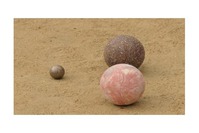  SAMEDI 23 JUILLET   PORT DE LOCQUEMEAUDOUBLETTE8€ la doubletteEngagements + 20%Tirage 14h00 précise